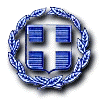 ΤΕΧΝΙΚΗ ΠΕΡΙΓΡΑΦΗ1. ΓΕΝΙΚΑ.1.1. Σύμφωνα με τις διατάξεις του Ν.4039/2012 (ΦΕΚ 32/ τ.Α΄/11-02-2012): «Για τα δεσποζόμενα και τα αδέσποτα ζώα συντροφιάς και την προστασία των ζώων από την εκμετάλλευση ή τη χρησιμοποίηση με κερδοσκοπικό σκοπό», όπως τροποποιήθηκε και ισχύει, ο Δήμος μας  υποχρεούται να μεριμνά για την περισυλλογή και τη διαχείριση των αδέσποτων ζώων συντροφιάς. Στα πλαίσια αυτής της αρμοδιότητας ο Δήμος Σπάρτης έχει προγραμματίσει την κατασκευή ενός καταφυγίου αδέσποτων ζώων σε χώρο ιδιοκτησίας του, προκειμένου να αντιμετωπίσει αποτελεσματικά τα προβλήματα που έχουν προκύψει τα τελευταία έτη λόγω των εκατοντάδων αδέσποτων ζώων της περιοχής. Είναι συχνά τα φαινόμενα δηλητηρίασης των αδέσποτων, αλλά και τα παράπονα των πολιτών τόσο για την κυκλοφορία των ζώων αυτών, όσο και την επιθετική τους συμπεριφορά κατά περιόδους.Δεδομένου ότι στην αρμοδιότητα του Δήμου υπάγεται η μέριμνα για τα αδέσποτα ζώα, και δεδομένου ότι λόγω της δυσκολίας εξεύρεσης κατάλληλου ιδιόκτητου χώρου και της δυσμενούς οικονομικής συγκυρίας, η κατασκευή της ανωτέρω υποδομής έχει καθυστερήσει, ο Δήμος εξηύρε προσωρινή λύση για την φροντίδα των αδέσποτων με την φιλοξενία τους σε μισθωμένο  ακίνητο που βρίσκεται εκτός των ορίων του οικισμού  «Αγία Κυριακή» του Δήμου Σπάρτης στη θέση «Μύλος του Ζαχαριά». Ωστόσο, είναι σαφές ότι προκειμένου να διασφαλισθεί η εύρυθμη λειτουργία της εγκατάστασης αυτής, απαιτείται η εποπτεία και φύλαξή του, κυρίως δε η φροντίδα και προσοχή των αδέσποτων ζώων που διαμένουν εκεί.Οι περιγραφόμενες στην παρούσα μελέτη εργασίες περισυλλογής των αδέσποτων, εποπτείας, καθαριότητας και φύλαξης του χώρου, διατροφής των ζώων, δεν μπορούν να πραγματοποιηθούν από το Δήμο Σπάρτης με ίδια μέσα, καθώς το υπάρχον εργατικό  προσωπικό αφενός δεν επαρκεί και αφετέρου δεν είναι κατάλληλα εκπαιδευμένο και έμπειρο στην αιχμαλωσία ζώων συντροφιάς ώστε να μεριμνά για την περισυλλογή των αδέσποτων ζώων σύμφωνα με το άρθρο 9 του Ν. 4039/2012. Συγκεκριμένα, στο Δήμο Σπάρτης υπηρετούν μόνο 34 υπάλληλοι με την ειδικότητα του εργάτη με σχέση εργασίας δημοσίου δικαίου, οι οποίοι ασχολούνται με εργασίες καθαριότητας του Δήμου (συνοδεία απορριμματοφόρων, καροτσάκια καθαρισμού, καθαρισμός κοινοχρήστων χώρων, νεκροταφεία, πάρκα, δημόσια αφοδευτήρια κ.λ.π.) ενώ οι ανάγκες του Δήμου Σπάρτης εξυπηρετούνται ουσιαστικά με συμβάσεις μίσθωσης έργου ή / και με συμβάσεις ιδιωτικού δικαίου ορισμένου χρόνου. Επιπρόσθετα, ενόψει των ρυθμίσεων των ν. 4024/2011 και 4093/2012 (περί μεσοπρόθεσμου πλαισίου δημοσιονομικής στρατηγικής 2012 – 2016), δεν είναι δυνατή η πρόσληψη νέου προσωπικού στο Δήμο Σπάρτης, έως τα τέλη του 2016.Το έργο αυτό προβλέπεται να συμβάλλει σημαντικά στον έλεγχο του πληθυσμού των αδέσποτων ζώων, την καταγραφή τους, στην προώθηση της δημόσιας υγείας και την προστασία του περιβάλλοντος, υποχρεώσεων  του Δήμου που απορρέουν βάσει του Ν.4039/2012.1.2. Ενόψει των ανωτέρω, με την παρούσα μελέτη επιχειρείται η περιγραφή των εργασιών που θα αποτελέσουν το αντικείμενο της προς ανάθεση υπηρεσίας και οι ειδικότεροι όροι εκτέλεσής της. Συγκεκριμένα αντικείμενο των εργασιών είναι η περισυλλογή και μεταφορά των αδέσποτων ζώων προς ενδεδειγμένο χώρο, η εποπτεία και φύλαξη του χώρου, αλλά και η φροντίδα και προσοχή των αδέσποτων ζώων που φιλοξενούνται σε αυτόν, καθώς ο Δήμος Σπάρτης στερείται ικανού αριθμού προσωπικού για την εκτέλεσή τους.2. ΥΠΗΡΕΣΙΕΣ ΠΟΥ ΘΑ ΠΑΡΑΣΧΕΘΟΥΝΟι εργασίες που θα εκτελούνται αφορούν στην εποπτεία και φύλαξη του μισθωμένου χώρου (προσωρινού καταφυγίου αδέσποτων) που βρίσκεται εκτός των ορίων του οικισμού  «Αγία Κυριακή» του Δήμου Σπάρτης στη θέση «Μύλος του Ζαχαριά», η φροντίδα και προσοχή των αδέσποτων ζώων που φιλοξενούνται σε αυτόν και η περισυλλογή αδέσποτων ζώων. Ειδικότερα, οι εργασίες περιλαμβάνουν:2.1. Καθημερινή εποπτεία και φύλαξη του χώρου και καταγραφή τυχόν φθορών και ζημιών από τα ζώα.2.2. Καθημερινή καταγραφή των φιλοξενούμενων ζώων και τήρηση αρχείου εισερχομένων και εξερχόμενων ζώων, με ατομική καρτέλα για κάθε ένα από αυτά.2.3 Καθημερινή προετοιμασία της τροφής και τάισμα των εγκλωβισμένων ζώων με παράλληλη διάθεση ύδατος και επιμελή καθαρισμό των κελιών. Η απαραίτητη τροφή θα παρέχεται από το Δήμο.2.4. Έλεγχος και εποπτεία των επισκεπτών – εθελοντών. 2.5. Καθημερινός καθαρισμός του χώρου του καταφυγίου με είδη καθαρισμού - εργαλεία που θα παρέχονται από το Δήμο Σπάρτης.2.6. Εργασίες περισυλλογής των αδέσποτων ζώων. Ο ανάδοχος θα ενημερώνεται από αρμόδιο υπάλληλο του Δήμου και θα μεταβαίνει στην περιοχή που βρίσκεται το αδέσποτο ζώο με άτομο κατάλληλα εκπαιδευμένο και έμπειρο στην αιχμαλωσία ζώων συντροφιάς και με όχημα κατάλληλα διαμορφωμένο για την ασφαλή μεταφορά των ζώων. Το ζώο θα μεταφέρεται στον ανάδοχο κτηνίατρο και αφού γίνουν οι κατάλληλες εξετάσεις / επεμβάσεις θα μεταφέρεται στο καταφύγιο ή θα επιστρέφει στον τόπο περισυλλογής του. 2.7 Μεταφορά των ζώων που φιλοξενούνται στο καταφύγιο στον ανάδοχο κτηνίατρο όταν απαιτείται για την παροχή ιατροφαρμακευτικής περίθαλψης. 2.8 Χορήγηση φαρμακευτικής αγωγής στα ζώα που φιλοξενούνται στο καταφύγιο σύμφωνα με τις οδηγίες του κτηνιάτρου. Ο Δήμος θα καλύπτει τη δαπάνη της ιατροφαρμακευτικής περίθαλψης. 2.9. Καθημερινή παρακολούθηση για παροχή τροφής και ύδατος πέριξ της πόλης της Σπάρτης σε γνωστά, ήδη καταγεγραμμένα ζώα, εφόσον αυτά με τη συμπεριφορά τους τηρούν τις μέγιστες απαιτήσεις ασφάλειας για τους κατοίκους και τα οχήματα, είτε αυτά συντηρούνται υπό την εποπτεία του Δήμου και του αναδόχου είτε μέσω ατόμων, μέλη φιλοζωικών σωματείων και οργανώσεων μετά από έγγραφη κοινοποίηση της ύπαρξής τους στη Δ/νση Τοπ. Οικ. Ανάπτυξης.3. ΔΙΑΡΚΕΙΑ ΣΥΜΒΑΣΗΣ Η σύμβαση που θα υπογραφεί θα έχει διάρκεια δώδεκα(12) μηνών, δυνάμενη να παραταθεί, κατόπιν συμφωνίας των μερών, χωρίς αύξηση του συμβατικού αντικειμένου. Σε κάθε περίπτωση η σύμβαση θα ξεκινήσει μετά τη λήξη της αρ.πρωτ.38985/18-12-2015 υφιστάμενης σύμβασης. 4. ΠΡΟΫΠΟΛΟΓΙΣΜΟΣΟ συνολικός προϋπολογισμός της εργασίας ανέρχεται στο ποσό των 35.000,00€ (συμπεριλαμβανομένου του ΦΠΑ 24%). Η υπηρεσία έχει εγγραφεί στον ΚΑ 70-6162.003 έτους 2016 με πίστωση 35.000,00€.5. ΓΕΝΙΚΟΙ ΟΡΟΙ ΕΡΓΑΣΙΑΣ ΚΑΙ ΥΠΟΧΡΕΩΣΕΙΣΟ ανάδοχος είναι υποχρεωμένος να χρησιμοποιεί ειδικευμένο και έμπειρο εργατικό προσωπικό για την καλή εκτέλεση της εργασίας σύμφωνα με τις διατάξεις της ισχύουσας νομοθεσίας. Το προσωπικό θα είναι σταθερό για όλο το χρονικό διάστημα της σύμβασης και μόνο σε εξαιρετικές περιπτώσεις θα αντικαθίσταται από άλλο άτομο, για το οποίο θα ενημερώνεται με σχετικό έγγραφο ο Δήμος Σπάρτης. Σε περίπτωση που διαπιστωθεί ακαταλληλότητα του απασχολούμενου προσωπικού, ο ανάδοχος είναι υποχρεωμένος να προβαίνει στην αντικατάστασή του, σύμφωνα με τις έγγραφες υποδείξεις του Δήμου Σπάρτης.Ο ανάδοχος είναι υποχρεωμένος να χρησιμοποιεί κατάλληλα διαμορφωμένο όχημα συλλογής και μεταφοράς ταυτόχρονα τουλάχιστον δύο(2) σκύλων μετρίου μεγέθους (10-20 κιλών) Ο ανάδοχος οφείλει να συμμορφώνεται άμεσα με τις υποδείξεις του Δήμου Σπάρτης. Ο ανάδοχος έχει αποκλειστικά και εξ ολοκλήρου τις ευθύνες του εργοδότη για το προσωπικό που απασχολεί για την εκτέλεση της εργασίας. Υποχρεούται να παίρνει όλα τα αναγκαία μέτρα και μέσα για την ασφάλεια του προσωπικού που απασχολεί και για την προστασία της υγείας και εργασιακής ασφάλειας των εργαζομένων του. Το πάσης φύσεως και ειδικότητας προσωπικό που απασχολείται για την εκτέλεση της εργασίας αμείβεται και ασφαλίζεται αποκλειστικά από τον ανάδοχο. Σημειώνεται ρητά ότι απαγορεύεται η απασχόληση ανασφάλιστου προσωπικού. Ο ανάδοχος υποχρεούται να τηρεί απαρέγκλιτα τις διατάξεις της εργατικής νομοθεσίας.ΠΡΟΫΠΟΛΟΓΙΣΜΟΣ ΜΕΛΕΤΗΣ(Π.Δ. 28/80)ΣΥΓΓΡΑΦΗ ΥΠΟΧΡΕΩΣΕΩΝ(Π.Δ. 28/80)ΑΡΘΡΟ 1ο: ΑΝΤΙΚΕΙΜΕΝΟ ΤΗΣ ΠΑΡΟΥΣΑΣ ΜΕΛΕΤΗΣΗ παρούσα συγγραφή υποχρεώσεων αφορά στην εργασία: «Υπηρεσίες περισυλλογής αδέσποτων και εποπτείας / καθαριότητας, διατροφής, φύλαξης / χώρου καταφυγίου φιλοξενίας αδέσποτων έτους 2016».Προϋπολογισμός: έως 35.000,00 € συμπεριλαμβανομένου Φ.Π.Α. (24%).Η εργασία θα βαρύνει τον Κ.Α.: 70-6162.003 με τίτλο «Υπηρεσίες περισυλλογής αδέσποτων και εποπτείας / καθαριότητας, διατροφής, φύλαξης / χώρου καταφυγίου φιλοξενίας αδέσποτων έτους 2016», ποσού 35.000,00 €  (συμπεριλαμβανόμενου ΦΠΑ) του προϋπολογισμού του Δήμου Σπάρτης, οικονομικού έτους 2016.ΑΡΘΡΟ 2ο: ΙΣΧΥΟΥΣΕΣ ΔΙΑΤΑΞΕΙΣΗ ανάθεση και εκτέλεση της εργασίας διέπεται από τις διατάξεις:α)	Του άρθρ. 209 του Ν.3463/2006 «Κώδικας Δήμων και Κοινοτήτων», όπως αναδιατυπώθηκε με την παρ. 3 του άρθρ. 22 του ν. 3536/2007, β) Του Ν.3852/2010 (ΦΕΚ 87/τ.Α΄/2010): Νέα Αρχιτεκτονική της Αυτοδιοίκησης και της Αποκεντρωμένης Διοίκησης - Πρόγραμμα Καλλικράτηςγ)	Του άρθρ. 20 § 13 του ν. 3731/2008,δ)	Του άρθρου 83 του Ν.2362/1995 (ΦΕΚ 247/τ.Α΄/1995)ε)	Του Π.Δ 28/1980 "Περί εκτελέσεως έργων και προμηθειών των ΟΤΑ (ΦΕΚ 11/Α), όπως τροποποιήθηκε μεταγενέστερα. στ) Της υπ’ αριθμ.35130/739/9.8.2010 (ΦΕΚ 1291/τ.Β’/11.8.2010) απόφασης του Υπουργού Οικονομικών.ΑΡΘΡΟ 3°: ΣΥΜΒΑΤΙΚΑ ΣΤΟΙΧΕΙΑΣυμβατικά στοιχεία της εργασίας είναι, κατά σειρά ισχύος, τα ακόλουθα:α) Διακήρυξη δημοπρασίας β) Προϋπολογισμός και Προσφορά του αναδόχου γ) Συγγραφή υποχρεώσεωνδ) Τεχνική περιγραφή - ΜελέτηΑΡΘΡΟ 4°: ΧΡΟΝΟΣ  ΕΚΤΕΛΕΣΗΣ ΤΗΣ ΕΡΓΑΣΙΑΣΗ παρούσα σύμβαση έχει διάρκεια δώδεκα (12) μήνες, με δυνατότητα παράτασης, σε περίπτωση μη εξαντλήσεως του συμβατικού αντικειμένου, κατόπιν συνεννόησης με την Υπηρεσία. Σε κάθε περίπτωση η σύμβαση θα ξεκινήσει μετά τη λήξη της αρ.πρωτ.38985/18-12-2015 υφιστάμενης σύμβασης.ΑΡΘΡΟ 5°: ΕΠΙΒΛΕΨΗ-ΠΑΡΑΛΑΒΗ ΤΗΣ ΕΡΓΑΣΙΑΣ-ΠΛΗΡΩΜΗΗ παραλαβή των εργασιών θα γίνεται τμηματικά από την αρμόδια προς τούτο Επιτροπή Παραλαβής, προκειμένου να διαπιστωθεί αν οι εργασίες παρασχέθηκαν επιμελώς και σύμφωνα με τους όρους και τις τεχνικές προδιαγραφές της μελέτης.Η πληρωμή της εργασίας θα γίνεται σταδιακά βάσει πιστοποιήσεων που θα υποβάλλονται και περιλαμβάνουν εκτελεσμένες εργασίες των οποίων έχει ολοκληρωθεί η τμηματική παραλαβή.Για την παρακολούθηση και επίβλεψη της σύμβασης, ο Δήμος Σπάρτης μπορεί να ορίσει επιβλέποντα αυτής, ο οποίος θα μπορεί να προβαίνει σε καθημερινό έλεγχο των εργασιών, θα συνεργάζεται με τον ανάδοχο σε τακτά χρονικά διαστήματα για την παρακολούθηση της εξέλιξης των εργασιών και θα παρακολουθεί και ελέγχει την εκτέλεση των όρων της σύμβασης και την εκπλήρωση των υποχρεώσεων του αναδόχου.ΑΡΘΡΟ 6°: ΕΓΓΥΗΣΕΙΣΟ ανάδοχος υποχρεούται να καταθέσει κατά την υπογραφή της σύμβασης εγγύηση καλής εκτέλεσης, για ποσό ίσο με το 5% του συμβατικού ποσού μη συμπεριλαμβανομένου του Φ.Π.Α.Η εγγύηση καλής εκτέλεσης συντάσσεται κατά τον τύπο που ισχύει στο Δημόσιο και κατατίθεται από μορφή εγγυητικής επιστολής αναγνωρισμένης τράπεζας ή του ΤΣΜΕΔΕ ή γραμματίου σύστασης παρακαταθήκης του Ταμείου Παρακαταθηκών και Δανείων.ΑΡΘΡΟ 7°: ΥΠΟΧΡΕΩΣΕΙΣ ΑΝΑΔΟΧΟΥΟ ανάδοχος είναι υποχρεωμένος να χρησιμοποιεί ειδικευμένο και έμπειρο εργατικό προσωπικό, ικανό σε αριθμό για την εκτέλεση των εργασιών της μελέτης. Το προσωπικό θα είναι σταθερό για όλο το χρονικό διάστημα της σύμβασης και μόνο σε εξαιρετικές περιπτώσεις θα αντικαθίσταται από άλλο άτομο, για το οποίο θα ενημερώνεται με σχετικό έγγραφο  ο Δήμος Σπάρτης. Σε περίπτωση που διαπιστωθεί ακαταλληλότητα του απασχολούμενου προσωπικού, ο ανάδοχος είναι υποχρεωμένος να προβαίνει στην αντικατάστασή του, σύμφωνα με τις έγγραφες υποδείξεις του Δήμου Σπάρτης. Κατάλογος με τα ατομικά στοιχεία του απασχολούμενου προσωπικού θα δοθεί στο Δήμο Σπάρτης κατά την υπογραφή της σύμβασης.Ο ανάδοχος υποχρεούται να τηρεί ημερολόγιο εργασιών, όπου θα αναγράφονται η τμηματική εκτέλεση του αντικειμένου της σύμβασης, για κάθε ημέρα εργασίας, οι εργασίες που εκτελέστηκαν, ο χώρος των εργασιών, οι ώρες έναρξης και λήξης των εργασιών.Ο ανάδοχος οφείλει να συμμορφώνεται άμεσα με τις υποδείξεις του Δήμου Σπάρτης ή του τυχόν οριζομένου επιβλέποντος της σύμβασης. Ο ανάδοχος έχει υποχρέωση και ευθύνη να παίρνει όλα τα αναγκαία μέτρα για την ασφάλεια του προσωπικού που απασχολεί και για την προστασία της υγείας και ασφάλειας των εργαζομένων του. Το πάσης φύσεως και ειδικότητας προσωπικό για την εκτέλεση του έργου αμείβεται και ασφαλίζεται αποκλειστικά από τον ανάδοχο. Σημειώνεται ρητά ότι απαγορεύεται η απασχόληση ανασφάλιστου προσωπικού. Ο ανάδοχος υποχρεούται να τηρεί απαρέγκλιτα τις διατάξεις της εργατικής νομοθεσίας. Σε περίπτωση που διαπιστωθεί παράβαση του ανωτέρου όρου, θα καταγγέλλεται η σύμβαση με την ανάδοχο εταιρία, χωρίς καμία προειδοποίηση.Ο ανάδοχος είναι αποκλειστικά υπεύθυνος για οποιοδήποτε ατύχημα συμβεί κατά την εκτέλεση των εργασιών και οφείλει να λαμβάνει όλα τα ενδεικνυόμενα μέτρα ασφάλειας για την προστασία του προσωπικού, των μηχανημάτων, εγκαταστάσεων κ.λ.π.  Σε περίπτωση μη συμμόρφωσης, ο Δήμος Σπάρτης μετά από σχετική απόφαση του Δημοτικού του Συμβουλίου, δύναται να καταγγείλει μονομερώς την σύμβαση κηρύσσοντας έκπτωτο τον ανάδοχο με ό,τι αυτό συνεπάγεται.ΑΡΘΡΟ 8°: ΚΡΑΤΗΣΕΙΣΟ ανάδοχος σύμφωνα με τις ισχύουσες διατάξεις βαρύνεται με όλους τους ανεξαιρέτως τους φόρους, τέλη, δασμούς και εισφορές υπέρ του δημοσίου, δήμων και κοινοτήτων ή τρίτων που ισχύουν κατά την ημέρα της δημοπρασίας.ΑΡΘΡΟ 9°: ΕΚΧΩΡΗΣΗ ΤΗΣ ΕΡΓΑΣΙΑΣΑπαγορεύεται στον ανάδοχο να εκχωρήσει μέρος ή ολόκληρο το αντικείμενο της σύμβασης σε τρίτο, χωρίς την έγκριση του Δημοτικού Συμβουλίου. Η έγκριση παρέχεται με απόφαση του Συμβουλίου, εφόσον ο τρίτος στον οποίο γίνεται η εκχώρηση έχει τα προσόντα που εγγυώνται, κατά την κρίση του Συμβουλίου, για την καλή εκτέλεση της σύμβασης.Έναντι του Δήμου Σπάρτης ο ανάδοχος παραμένει πάντοτε "εις ολόκληρον" υπεύθυνος μαζί με αυτόν που τον υποκατέστησε. Κατ' εξαίρεση, μπορεί με απόφαση του Δημοτικού Συμβουλίου να απαλλαγεί της ευθύνης του ο ανάδοχος, ύστερα από αίτηση του, εάν υφίσταται σοβαρός προς τούτο λόγος. Μαζί με την αίτηση του αναδόχου υποβάλλεται και δήλωση αποδοχής εκ μέρους του τρίτου προς τον οποίο γίνεται η εκχώρηση.Μετά την εκχώρηση οι πληρωμές γίνονται απ' ευθείας στο νέο ανάδοχο, ο οποίος αναλαμβάνει και όλες τις ευθύνες από τη σύμβαση, υποχρεούμενος να καταθέσει τις προβλεπόμενες εγγυήσεις.ΑΡΘΡΟ 10°: ΕΚΠΤΩΣΗ ΤΟΥ ΑΝΑΔΟΧΟΥΕάν ο ανάδοχος δεν συμμορφώνεται προς τις υποχρεώσεις που απορρέουν από τη σύμβαση και από τις διατάξεις του Π.Δ 28/1980 ή προς τις νόμιμες εντολές και υποδείξεις της υπηρεσίας, καλείται με ειδική έγγραφη πρόσκληση του Δήμου Σπάρτης να συμμορφωθεί προς τις υποχρεώσεις αυτές ή τις εντολές μέσα σε εύλογη προθεσμία, όχι πάντως μεγαλύτερη των δέκα ημερών.Σε περίπτωση που αξιώνεται από τον ανάδοχο η λήψη μέτρων για την αποτροπή προφανών κινδύνων, η τασσόμενη προθεσμία μπορεί να είναι μικρότερη των δέκα ημερών.Η ειδική πρόσκληση και η προθεσμία που ορίζεται με αυτή δεν ανατρέπουν τις συμβατικές υποχρεώσεις του αναδόχου για την εμπρόθεσμη εκτέλεση της εργασίας.Ειδική πρόσκληση μπορεί να σταλεί στον ανάδοχο καθ’ όλη τη διάρκεια της σύμβασης, μέχρι την οριστική παραλαβή.Εάν ο ανάδοχος δεν ανταποκριθεί εμπρόθεσμα στην ανωτέρω ειδική πρόσκληση, κηρύσσεται έκπτωτος με απόφαση του Δήμου Σπάρτης.ΑΡΘΡΟ 11°: ΑΝΩΤΕΡΑ ΒΙΑΩς ανωτέρα βία θεωρείται κάθε απρόβλεπτο και τυχαίο γεγονός που είναι αδύνατο να προβλεφθεί έστω και εάν για την πρόβλεψη και αποτροπή της επέλευσης του καταβλήθηκε υπερβολική επιμέλεια και επιδείχθηκε η ανάλογη σύνεση. Ενδεικτικά γεγονότα ανωτέρας βίας είναι : εξαιρετικά και απρόβλεπτα φυσικά γεγονότα, πυρκαγιά που οφείλεται σε φυσικό γεγονός ή σε περιστάσεις για τις οποίες ο εντολοδόχος ή ο εντολέας είναι ανυπαίτιοι, αιφνιδιαστική απεργία προσωπικού, πόλεμος, ατύχημα, αιφνίδια ασθένεια του προσωπικού του εντολοδόχου κ.α. στην περίπτωση κατά την οποία υπάρξει λόγος ανωτέρας βίας ο εντολοδόχος οφείλει να ειδοποιήσει αμελλητί τον εντολέα και να καταβάλει κάθε δυνατή προσπάθεια σε συνεργασία με το άλλο μέρος για να υπερβεί τις συνέπειες και τα προβλήματα που ανέκυψαν λόγω της ανωτέρας βίας.Ο όρος περί ανωτέρας βίας εφαρμόζεται ανάλογα και για τον εντολέα προσαρμοζόμενος ανάλογα.ΑΡΘΡΟ 12°: ΕΠΙΛΥΣΗ ΔΙΑΦΟΡΩΝΟι τυχόν διαφορές που θα εμφανιστούν κατά την εφαρμογή της σύμβασης, επιλύονται σύμφωνα με τις ισχύουσες διατάξεις.ΕΛΛΗΝΙΚΗ ΔΗΜΟΚΡΑΤΙΑ  Αρ. Μελέτης:  7/2016ΝΟΜΟΣ ΛΑΚΩΝΙΑΣΔΗΜΟΣ ΣΠΑΡΤΗΣΔ/ΝΣΗ ΤΟΠΙΚΗΣ ΟΙΚΟΝΟΜΙΚΗΣ ΑΝΑΠΤΥΞΗΣΜ Ε Λ Ε Τ ΗΠ.Δ. 28/80«Υπηρεσίες περισυλλογής αδέσποτων και εποπτείας / καθαριότητας, διατροφής, φύλαξης / χώρου καταφυγίου φιλοξενίας αδέσποτων έτους 2016»ΠΕΡΙΕΧΟΜΕΝΑ:  1. ΤΕΧΝΙΚΗ ΠΕΡΙΓΡΑΦΗ2. ΠΡΟΫΠΟΛΟΓΙΣΜΟΣ ΜΕΛΕΤΗΣ3. ΣΥΓΓΡΑΦΗ ΥΠΟΧΡΕΩΣΕΩΝΜ Ε Λ Ε Τ ΗΠ.Δ. 28/80«Υπηρεσίες περισυλλογής αδέσποτων και εποπτείας / καθαριότητας, διατροφής, φύλαξης / χώρου καταφυγίου φιλοξενίας αδέσποτων έτους 2016»ΠΕΡΙΕΧΟΜΕΝΑ:  1. ΤΕΧΝΙΚΗ ΠΕΡΙΓΡΑΦΗ2. ΠΡΟΫΠΟΛΟΓΙΣΜΟΣ ΜΕΛΕΤΗΣ3. ΣΥΓΓΡΑΦΗ ΥΠΟΧΡΕΩΣΕΩΝΕΛΛΗΝΙΚΗ ΔΗΜΟΚΡΑΤΙΑΑρ. Μελέτης 7/2016ΝΟΜΟΣ ΛΑΚΩΝΙΑΣΔΗΜΟΣ ΣΠΑΡΤΗΣΔ/ΝΣΗ ΤΟΠΙΚΗΣ ΟΙΚΟΝΟΜΙΚΗΣ ΑΝΑΠΤΥΞΗΣΕΡΓΑΣΙΑ: «Υπηρεσίες περισυλλογής αδέσποτων και εποπτείας / καθαριότητας, διατροφής, φύλαξης / χώρου καταφυγίου φιλοξενίας αδέσποτων έτους 2016»Κ.Α.: 70-6162.003Σπάρτη 29/06 /2016Ο ΣυντάξαςΗλίας ΑργείτηςΓεωπόνος ΠΕΘεωρήθηκεΣπάρτη  29/06 /2016Η Προϊσταμένη Δ/νης Τοπικής Οικονομικής Ανάπτυξης  Βιργινία Κοντογεωργάκου Γεωπόνος ΠΕΕΛΛΗΝΙΚΗ ΔΗΜΟΚΡΑΤΙΑΑρ. Μελέτης 7/2016ΝΟΜΟΣ ΛΑΚΩΝΙΑΣΔΗΜΟΣ ΣΠΑΡΤΗΣΔ/ΝΣΗ ΤΟΠΙΚΗΣ ΟΙΚΟΝΟΜΙΚΗΣ ΑΝΑΠΤΥΞΗΣΕΡΓΑΣΙΑ: «Υπηρεσίες περισυλλογής αδέσποτων και εποπτείας / καθαριότητας, διατροφής, φύλαξης / χώρου καταφυγίου φιλοξενίας αδέσποτων έτους 2016»Κ.Α.: 70-6162.003Περιγραφή εργασιώνΜονάδα μέτρησηςΠοσότηταΠροβλεπόμενη δαπάνηΥπηρεσίες περισυλλογής αδέσποτων και εποπτείας / καθαριότητας, διατροφής, φύλαξης / χώρου καταφυγίου φιλοξενίας αδέσποτων έτους 2016Κατ΄ αποκοπή128.225,81ΣΥΝΟΛΟΣΥΝΟΛΟΣΥΝΟΛΟ28.225,81Φ.Π.Α 24%Φ.Π.Α 24%Φ.Π.Α 24%6.774,19ΓΕΝΙΚΟ ΣΥΝΟΛΟΓΕΝΙΚΟ ΣΥΝΟΛΟΓΕΝΙΚΟ ΣΥΝΟΛΟ35.000,00Σπάρτη 29/06 /2016Ο ΣυντάξαςΗλίας ΑργείτηςΓεωπόνος ΠΕΘεωρήθηκεΣπάρτη 29/06 /2016Η Προϊσταμένη Δ/νης Τοπικής Οικονομικής Ανάπτυξης  Βιργινία Κοντογεωργάκου Γεωπόνος ΠΕΕΛΛΗΝΙΚΗ ΔΗΜΟΚΡΑΤΙΑΑρ. Μελέτης 7/2016ΝΟΜΟΣ ΛΑΚΩΝΙΑΣΔΗΜΟΣ ΣΠΑΡΤΗΣΔ/ΝΣΗ ΤΟΠΙΚΗΣ ΟΙΚΟΝΟΜΙΚΗΣ ΑΝΑΠΤΥΞΗΣΕΡΓΑΣΙΑ: «Υπηρεσίες περισυλλογής αδέσποτων και εποπτείας / καθαριότητας, διατροφής, φύλαξης / χώρου καταφυγίου φιλοξενίας αδέσποτων έτους 2016»Κ.Α.: 70-6162.003Σπάρτη 29/06 /2016Ο ΣυντάξαςΗλίας ΑργείτηςΓεωπόνος ΠΕΘεωρήθηκεΣπάρτη  29/06 /2016Η Προϊσταμένη Δ/νης Τοπικής Οικονομικής Ανάπτυξης  Βιργινία Κοντογεωργάκου Γεωπόνος ΠΕ